PENGARUH DANA OBLIGASI SYARIAH TERHADAP PENDAPATANBANK MUAMALAT INDONESIA PERIODE 2014-2017SKRIPSIDiajukan pada Jurusan Perbankan SyariahFakultas Ekonomi dan Bisnis Islam Universitas Islam NegeriSultan Maulana Hasanuddin BantenSebagai Salah Satu Syarat untuk Memperoleh GelarSarjana Ekonomi (S.E)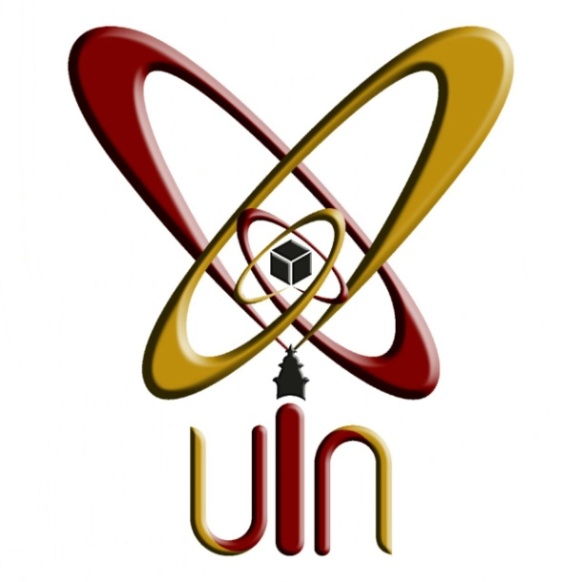 Oleh :DEWI YULIYANTINIM : 141500044FAKULTAS EKONOMI DAN BISNIS ISLAMUNIVERSITAS ISLAM NEGERI SULTAN MAULANA HASANUDDIN BANTEN2018 M/1439 H